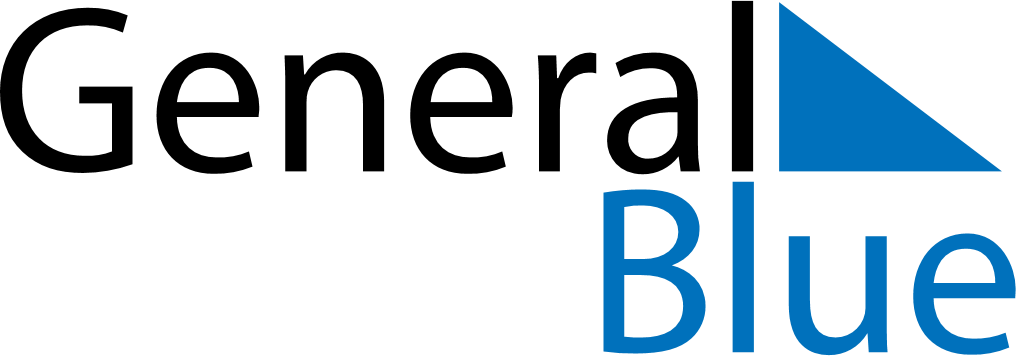 May 2022May 2022May 2022RussiaRussiaMondayTuesdayWednesdayThursdayFridaySaturdaySunday1Spring and Labour Day23456789101112131415Victory Day16171819202122232425262728293031